Дидактическое пособие «Яркие бусинки»(возраст от 2-7 лет)Цель: развитие мелкой моторики, координации, пространственного мышления, сенсорных ощущений, творческого воображения, внимания, памяти, фантазии.Задача: развивать логическое мышление детей, закреплять знание цвета, развивать мелкую моторику рук.Условия: Игры используются не только на занятиях, но и в совместной деятельности, индивидуальной работе.      1 вариант «Крышки рассыпались. Разложи их по цвету»Задачи: закреплять знание цвета, развивать мелкую моторику рук.Оборудование: крышки разного цвета, контейнер с ячейками, где на дне ячеек цветные кружки-ориентиры.Детям необходимо разложить все крышечки в ячейки по цвету.      2 вариант «Собери узор»Оборудование: крышки разного цвета, карточки с заготовками узоров из кружочков.Дети выкладывают узор с помощью крышек, ориентируясь на узор на карточке.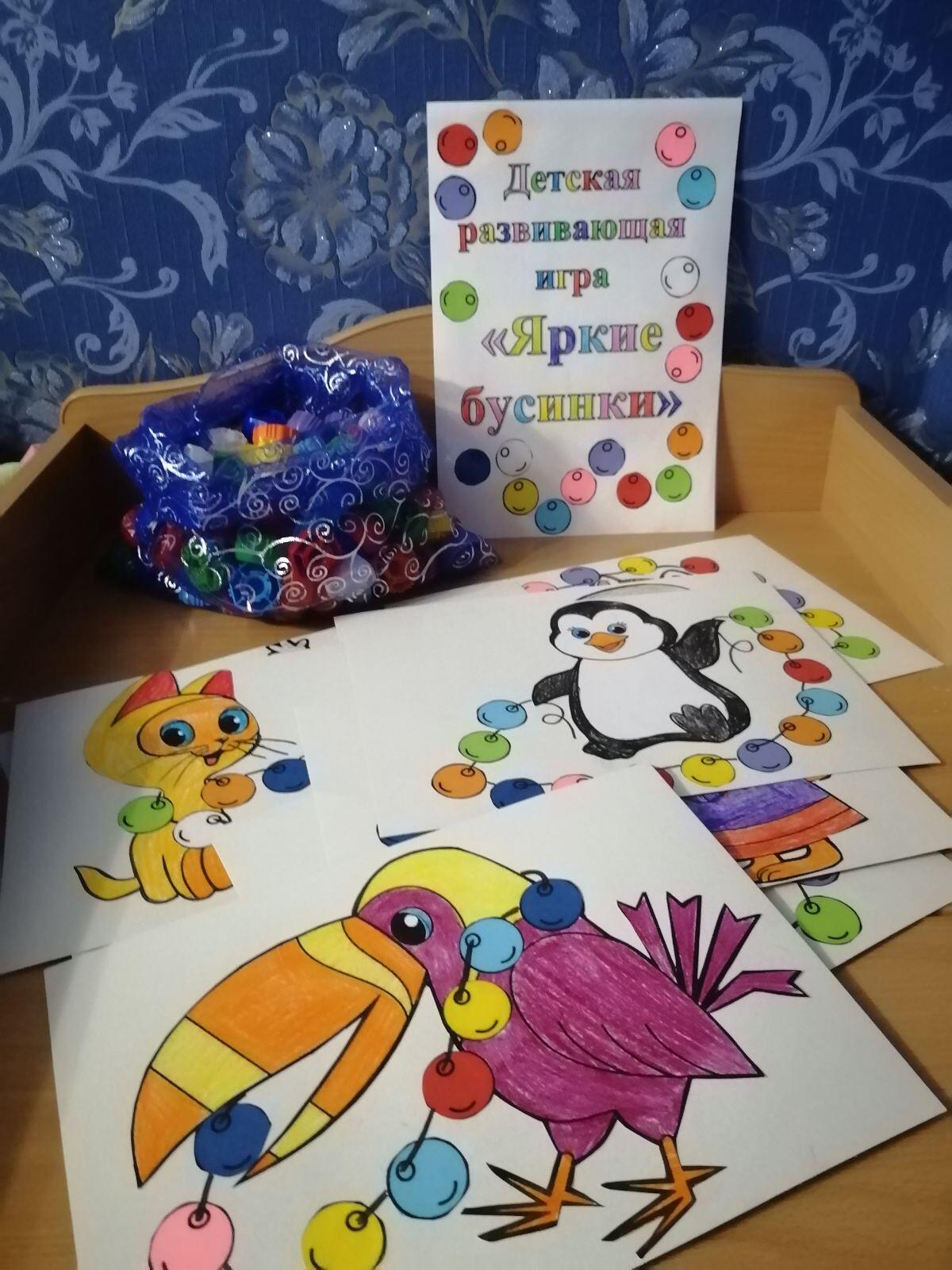 